|	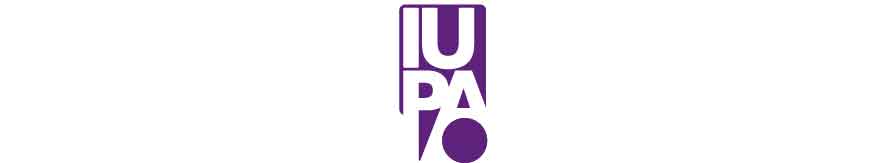 DEPARTAMENTO DE ARTE DRAMATICO EXÁMENES – FEBRERO- MARZO / 2020ASIGNATURA  DIAHORAAULATRIBUNALTécnica y Ent. Corporal I26/029:0052Gomez Murillas, Garay, Carfagnini ( Cifuentes)Técnica y Ent. Corporal II26/0211:0052Gomez Murillas, Garay, Carfagnini ( Cifuentes)Actuación I26/0214:0052 Barrera, Rolon, Krahulec, Cifuentes ( Azar)Lenguaje Musical I 26/029:3052Catalán, Diaz Mónica, Cifuentes ( Krahulec)Lenguaje Musical II27/0211:0052Catalán, Gomez Murillas, Krahulec (Cifuentes)Educ. Vocal  III27/0213:3052Encina, Cifuentes Carfagnini  (Azar)Actuación IV27/0216:0052Fanello, Véscovi, Rolón (Barrera)Actuación II28/029:0052Krahulec, Fanello, Calicchia (Gomez Murillas) Educación Vocal I28/0212:0052Cifuentes, Barrera; Gomez Murillas ( Mañueco) Educación Vocal II02/0314:0052Cifuentes, Krahulec, Catalan, (Arias Micaela))Técnica y Ent. Corporal III02/0315:3052Carfagnini, Calicchia, Gomez Murillas ( Azar)Teatro de Títeres02/0310:0052Quintana, Mañueco, Véscovi (Carfagnini)Análisis de Texto Dram y Espect.02/039:0052Nosenzo, Diaz, Vescovi (Mañuecos)Historia del Teatro I03/0308:0052Diaz, Véscovi, Mañueco (Arias Micaela)Actuación III03/0309:0052Azar, Fanello, Carfagnini ( krahulec)Historia del Teatro II03/0309:0052Diaz,  Vescovi, Nosenzo ( Rolón)Historia del Teatro III04/0311:0052Vescovi, Diaz, Azar (Fanello)Historia del Teatro IV04/0310:0052Véscovi, Rolon, Nosenzo (Carfagnini)Hist. del Teatro Arg. Y Lat.04/0312:0052Véscovi, Fanello; Rolón (Diaz)Dramaturgia I05/0310:0052Fanello, Azar, Encina(Rolón)Dramaturgia II05/0311:0052Fanello, Azar, Encina (Rolón)Puesta en Escena05/0309:0052Rolón, Carfagnini, Calicchia (Fanello) Didáctica Específica05/0310:0052Véscovi, Carfagnini, Fanello (Calicchia)Plástica Escénica06/0310:0052Mañueco, Carfagnini, Fanello (Garay)Técnica y Ent. Corporal IV06/0311:0052Garay, Gomez Murillas, Carfagnini (Calicchia)